Debattinnlegg: Kroppspress – skriveramme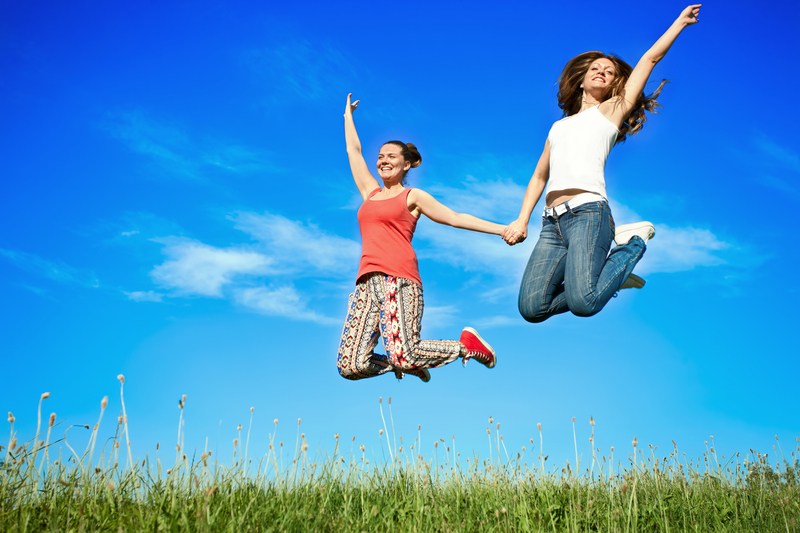 			    © Igor Mojzes / Dreamstime.comOPPGÅVE: Kroppspress______________________________________________________________________________________________________InnleiingDagens samfunn er så utruleg fokusert på korleis folk ser ut! (Vel det eller dei punkta nedanfor som passar for deg)Nettsider, aviser, film og TV viser stort sett vakre, tynne, perfekte menneske, og det ...Alle medium er fulle av råd om sunn mat og kor viktig det er å trene, noko som fører til ...Det verkar som om det viktigaste i livet er kroppen, ikkje det som er inni, og då tenkjer eg på ...______________________________________________________________________________________________________For det førsteEg synest det er sjukt at alt skal dreie seg om utsjånad.  (Vel det eller dei punkta nedanfor som passar for deg)På grunn av fokuset på utsjånad gløymer vi kva kroppen vår skal brukast til, nemleg ...Eg er ikkje berre den kroppen andre ser, eg er mykje meir ...Kvifor skal alle vere like?Er det så sikkert at tynne menneske er penare enn dei med meir former?Kven er det som definerer kva som er vakkert? Klesindustrien, modellbransjen, treningsstudio og andre blir søkkrike på at ...______________________________________________________________________________________________________For det andreEg føler meg sjuk fordi alt dreier seg om utsjånad. (Vel det eller dei punkta nedanfor som passar for deg)For tida føler eg meg aldri bra nok fordi ...Eg blir så opphengd i all reklamen for alt som skal få meg til å gå ned i vekt ...Alle treningsråda i media får meg til å føle meg heilt elendeg fordi ...Eg anklagar alle vaksne som står bak dette presset ...______________________________________________________________________________________________________For det tredjeEg vil at vi unge skal ta makta over kroppen vår tilbake! (Vel det eller dei punkta nedanfor som passar for deg eller finn på noko sjølv)Eg vil sjå positivt på meg sjølv når …Eg vil rose andre og gi kompliment om ...Vi må lære kvarandre å fokusere på det positive ved oss sjølve ...Vi må flytte fokuset frå alt det ytre til ...Vi må lære å sjå kvarandre på ein ny måte ...______________________________________________________________________________________________________AvslutningEin god kvardag er ein kvardag fylt av forståing, aksept og kjærleik. (Vel det eller dei punkta nedanfor som passar for deg eller finn på noko sjølv)Eg vil vise andre at eg bryr meg, uansett ...Det skal ikkje vere kroppsfasong, utsjånad, farge, religion eller legning som bestemmer ... Vi må møte kvarandre med openheit og vennlegheit fordi ...Vi må våge å snakke om alt det som er vanskeleg fordi ...Kjære alle der ute, hjelp meg til å forandre verda! 